 В соответствии с российским законодательством каждый ребенок, не зависимо от региона проживания, состояния здоровья (тяжести нарушения психического развития), способности к освоению образовательных программ имеет право на качественное образование, соответствующее его потребностям и возможностям. Детям с ограниченными возможностями здоровья их временные (или постоянные) отклонения в физическом и (или) психическом развитии препятствуют освоению образовательных программ, поэтому эта категория обучающихся нуждается в создании специальных условий обучения и воспитания. Вовремя начатое и правильно организованное обучение ребенка позволяет предотвращать или смягчать эти вторичные по своему характеру нарушения: так, немота является следствием глухоты лишь при отсутствии специального обучения, а нарушение пространственной ориентировки, искаженные представления о мире - вероятным, но вовсе не обязательным следствием слепоты. Поэтому уровень психического развития обучающегося с ОВЗ зависит не только от времени возникновения, характера и даже степени выраженности первичного (биологического по своей природе) нарушения развития, но и от качества предшествующего (дошкольного) обучения и воспитания. Дети с инвалидностью и ОВЗ могут реализовать свой потенциал лишь при условии вовремя начатого и адекватно организованного обучения и воспитания - удовлетворения как общих с нормально развивающимися детьми, так и их особых образовательных потребностей, заданных характером нарушения их психического развития. Доступ к образованию для обучающихся с инвалидностью и ОВЗ, закрепленный в Федеральном государственном образовательном стандарте (ФГОС), обеспечивается созданием в образовательных организациях специальных условий обучения, учитывающих особые образовательные потребности и индивидуальные возможности таких обучающихся. Целевая программа, направленная на создание условий для полноценной интеграции маломобильных групп населения. Реализация программы доступной среды проходит как на федеральном, так и на региональном и муниципальном уровнях. 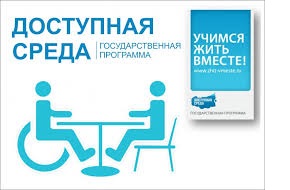 Изменения правил размещения на официальном сайте образовательной организации на основании Постановления Правительства Российской Федерации от 17 мая 2017 года № 575 ИНСТРУКЦИИ 1.Ответственного за организацию и проведение работы по обеспечению доступности объекта и услуг для инвалидов, проведение инструктажа персонала в дошкольном образовательном учреждении" 2.Журнал "Инструктаж персонала МБДОУ Большеремонтнеского д/с "Солнышко" по вопросам, связанным с обеспечением доступности для инвалидов объектов и услуг".3. "Оказание необходимой помощи детям -инвалидам и лицам с ограниченными возможностями здоровья в ДОУ"4. Паспорт доступности 5. Правила этикета при общении с инвалидами работников МБДОУ №Вносимые дополненияОсобенности реализации1.Информация о реализуемых адаптированных образовательных программахАдаптированная образовательная программа формируется при поступлении в ДОО ребенка-инвалида и детей с ограниченными возможностями здоровья2.Информация об использовании при реализации образовательных программ электронного обучения и дистанционных образовательных технологийОсвоение образовательных программ предусматривает очную форму без применения дистанционных технологий3.Информация о наличии оборудованных учебных кабинетов, объектов для проведения практических занятий, библиотек, объектов спорта, средств обучения и воспитания, приспособленных для использования инвалидами и лицами с ограниченными возможностями здоровьяВ Учреждении имеется музыкальный зал, на территории имеется спортивная площадка, где могут проходить занятия с детьми, имеющими ограничения в здоровье.4.Обеспечение доступа в здание образовательной организации инвалидов и лиц с ограниченными возможностями здоровьяВ ДОУ ведется работа по созданию безбарьерной среды инвалидов и лиц с ограниченными возможностями здоровья.5.Условия питания инвалидов и лиц с ограниченными возможностями здоровьяПри наличии воспитанников и числа детей инвалидов и лиц с ограниченными возможностями здоровья в Учреждении имеется возможность обеспечения их горячим питанием. Организация питания соответствует нормативно-правовым актам, регулирующим порядок оказания данной услуги.6.Условия охраны здоровья инвалидов и лиц с ограниченными возможностями здоровьяВ Учреждении разработана программа формирования здорового образа жизни, включающая в себя и усвоение знаний о здоровом образе жизни и формирование мотивации здорового образа жизни. Образовательный процесс организован с учетом принципа охраны жизни и здоровья детей, детей инвалидов и лиц с ограниченными возможностями в соответствии с новыми санитарно-эпидемиологическими правилами и нормами.7.Информация о доступе к информационным системам и информационно-телекоммуникационным сетям, приспособленным для использования инвалидами и лицами с ограниченными возможностями здоровьяНа сайте ДОУ представлена версия для слабовидящих.8.Электронные образовательные ресурсы, приспособленные для использования инвалидами и лицами с ограниченными возможностями здоровья9.Наличие специальных технических средств обучения коллективного и индивидуального пользования для инвалидов и лиц с ограниченными возможностями здоровьяПри организации образовательной игровой деятельности для лиц с ограниченными возможностями здоровья имеется коррекционное оборудование: массажные мячи, набивные мячи, массажные дорожки, детские тренажеры, мягкие спортивные модули, мягкие маты, «дорожки здоровья», большое количество дидактических игр для развития мелкой моторики.В групповых помещениях обеспечен свободный доступ к играм и игрушкам.10.Информация о наличии общежития, интернета, в том числе приспособленных для использования инвалидами и лицами с ограниченными возможностями здоровьяОбщежитие и интернат отсутствуют